7 - Persian: some informationAim: 	To provide a brief overview of one of the languages spoken by large number of refugeesHaving an insight into how the Persian languages work may be helpful in understanding the challenges speakers of these languages face when learning a new one and what, on the other hand, might be relatively easy for them. Also, refugees may appreciate it if you ask them to help you to pronounce the names of persons and places correctly and if you at least try to use some words or phrases of their languages (see "Language of Origin").Where the languages are spokenAbout 130 million people around the world speak Persian and around 70 million people speak Persian as first language. The designations Farsi and Dari are historically equivalent but Dari is the variety of Persian used mainly in Afghanistan, alongside Pashto, whereas Tajik is the variety that is spoken mainly in Tajikistan.Persian is the official language in Iran, in Afghanistan (together with Pashto) and in Tajikistan. As a minority language Persian is spoken in Uzbekistan, in areas of Kazakhstan, Kyrgyzstan, Turkmenistan, Russia, Pakistan and China, and by immigrants in all parts of the world, especially in North America, Israel and Bahrain.A particularity of the Persian language is that it was able to withstand the dominance of the Arabic language and remain one of a few languages of the Middle East and Central Asia.The Ottoman rulers, and also the Mughals in India chose Persian temporarily as a court and correspondence language while the entire language area was under foreign rule.The fact that Persian prevailed is often attributed to the poetry and descriptive power of the language.BorrowingsThere are some common words that have their origins in the Persian language, for example:bazaar: bāzār.caravan: kārewān.magician: moġ.paradise: pardis.Some peculiarities of the Persian scriptThe Persian script consists basically of the Arabic alphabet. Like Arabic it is a cursive script and is read and written from right to left. The Arabic alphabet has 28 letters and was extended in Persian by the letters p, g, ž and č. However, in Tajikistan the Cyrillic alphabet is used.Some phrases in PersianNumbersSyntaxIn Persian the verb comes at the end of the sentence. Otherwise word order is determined by the relative importance of the different elements in the sentence. The most important element, usually the subject, always comes first.If a question does not begin with a question word, you can hear from the intonation or gather from the context that a question is being asked. In the written language question marks, exclamation marks, quotation marks, and occasionally full stops may not be used.Excerpt from a poem in PersianOmar Khayyam, 11th/12th century (Rinner, Horst (2007). Mystische Rubaiyate – Omar Khayyam / Vierzeiler der Lebensfreude.Graz: M+N Medienverlag).Source: "Sprachensteckbrief Persisch", Schule Mehrsprachig, Eine Information des Bundesministeriums für Unterricht, Kunst und Kultur – © Nassim Sadaghiani (translated in English and adapted).Fārsi 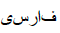 Dari 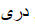 Fārsi-e Dari 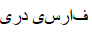 Tāǧiki 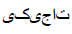 Good morning!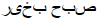 sobh bexejrHello!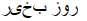 ruz bexejrGood bye!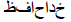 xodā hāfezHow are you?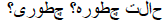 hālet četore? četori?Yes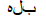 baleNo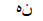 naThank youmersi,sepās,tašakkor,mamnun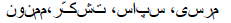 Welcome!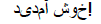 xoš āmadid!1jek١2do٢3se٣4čāhār٤5panǧ ٥6šeš٦7haft٧8hašt٨9noh٩10dah۱•If the world were only in my handsI would bring it to the end of timeAnd create a world that’s betterWhere all men get their just desserts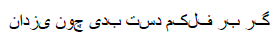 gar bar falakam dast bodi čun jazdān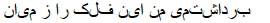 bardāštami man in falak rā†ze mijān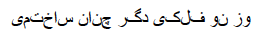 waz no falaki degar čonān sāxtami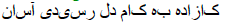 kāzāde be kām-e del residi āsān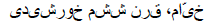 (xajjām, ġarn-e šešom xoršidi)